Unit 5 Lesson 6: Ubiquemos fracciones unitarias en la recta numéricaWU Cuál es diferente: Detalles de fracciones (Warm up)Student Task Statement¿Cuál es diferente?A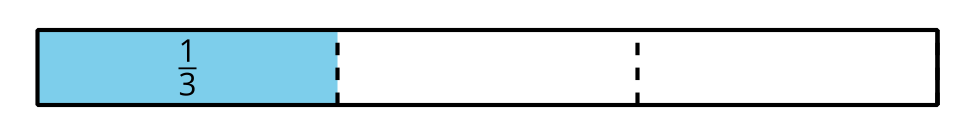 B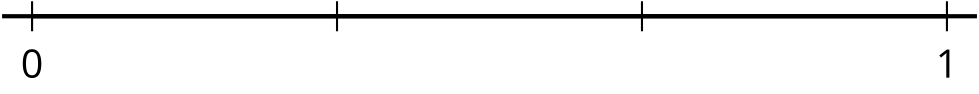 C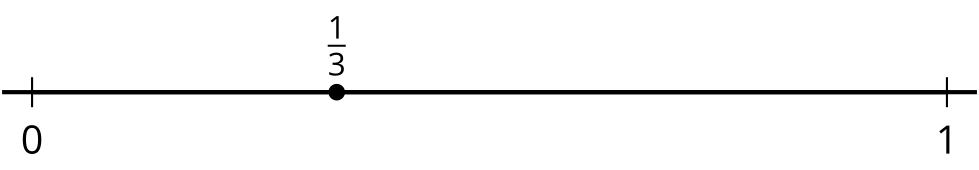 D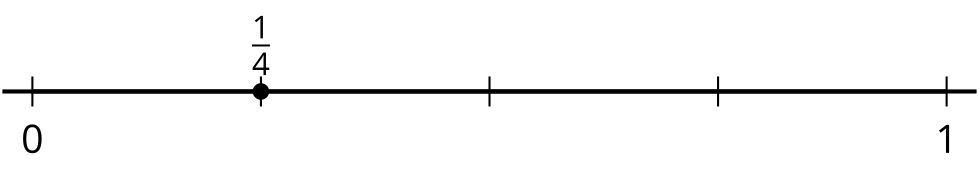 1 Partamos en cuartosStudent Task StatementTres estudiantes parten una recta numérica en cuartos. Este es su trabajo.Recta numérica de Clare: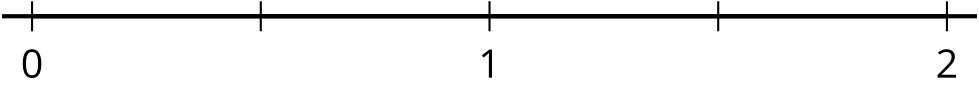 Recta numérica de Andre: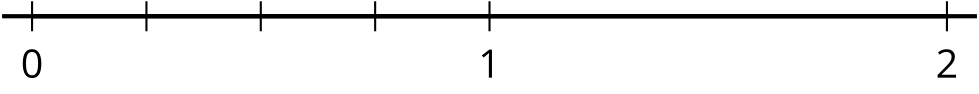 Recta numérica de Diego: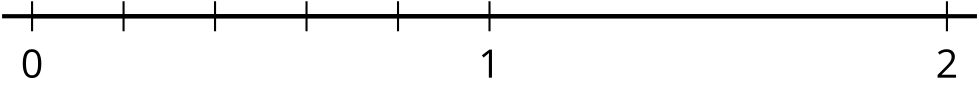 ¿Cuál de estas particiones tiene más sentido para ti? Explica tu razonamiento.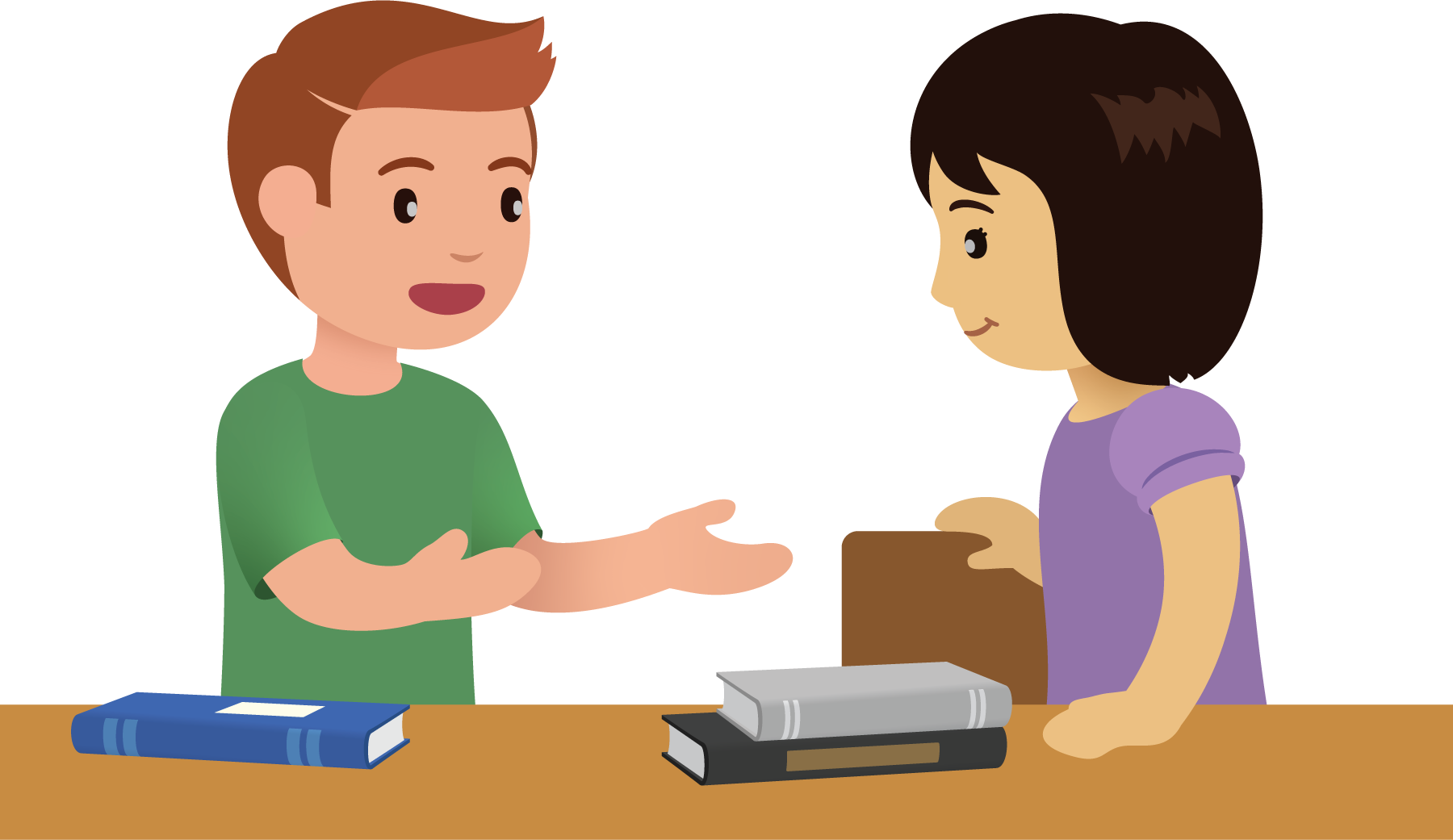 2 Fracciones unitarias en la recta numéricaStudent Task StatementParte cada recta numérica. Ubica y marca cada fracción.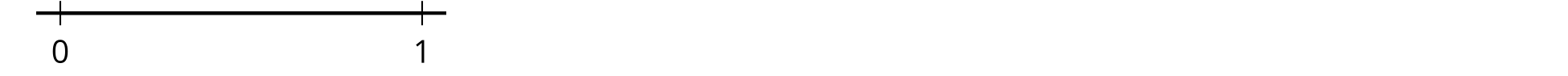 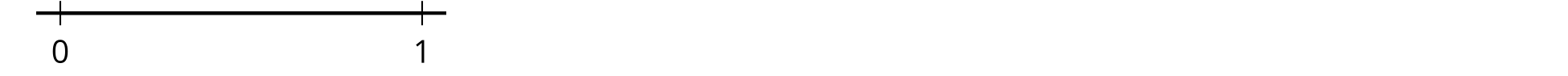 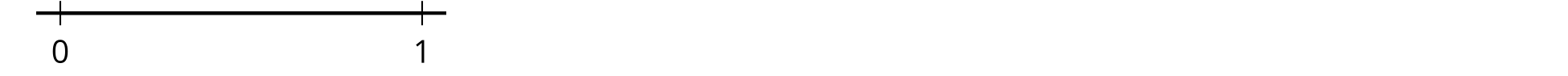 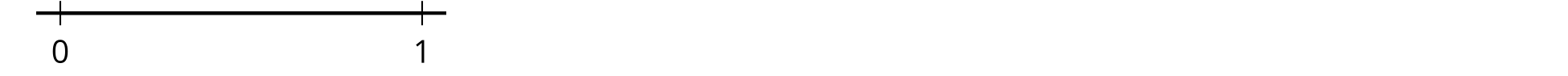 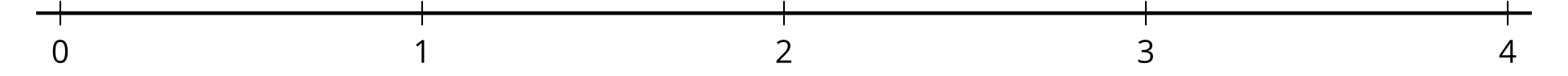 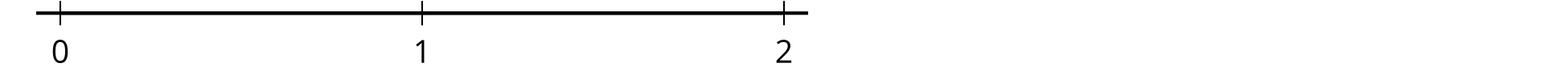 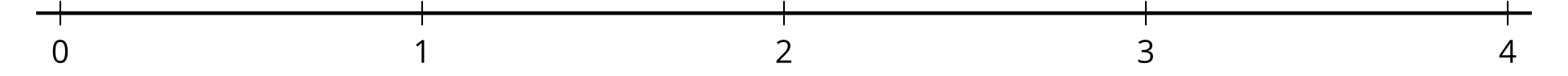 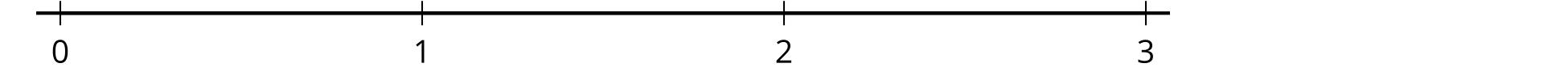 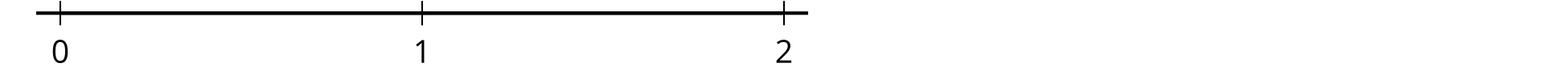 Activity Synthesis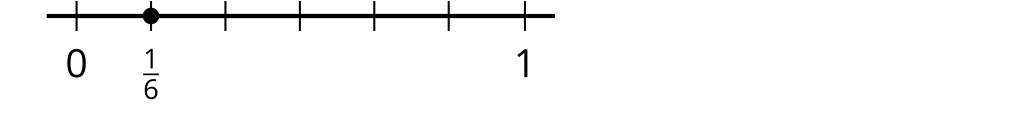 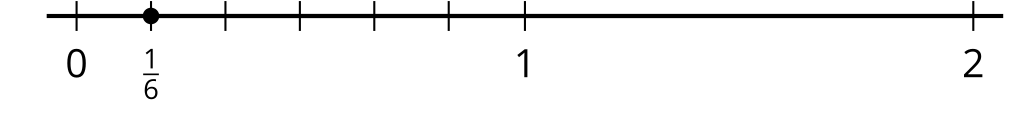 Images for Activity Synthesis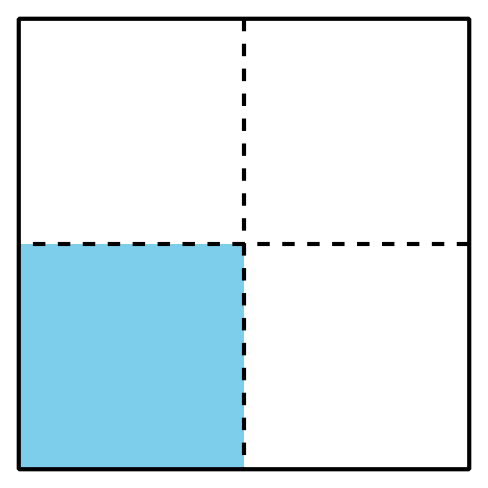 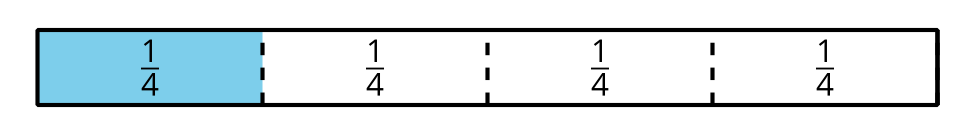 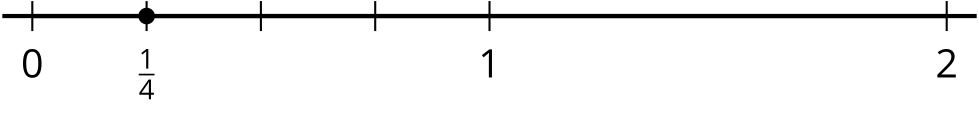 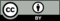 © CC BY 2021 Illustrative Mathematics®